Who is who?Name: Kotin, MichailFoto: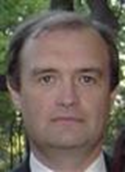 Link to the website:http://www.ifg.uz.zgora.pl/index.php/o-instytucie/zaklad-gramatyki-i-historii-jezyka-niemieckiego/572-michail-kotin100 words about me:Prof. Dr. Michail L. Kotin, Linguist, Full Professor, Dept. of Grammar and History of the German Language, University of Zielona Góra.  Publications (selected): Die werden-Perspektive und die werden-Periphrasen im Deutschen: Historische Entwicklung und Funktionen in der Gegenwartssprache. Frankfurt a.M. u.a.: Peter Lang 2003; Die Sprache in statu movendi. Sprachentwicklung zwischen Kontinuität und Wandel. Vol. 1-2. Heidelberg: Winter 2005-2007; Gotisch. Im (diachronischen und typologischen) Vergleich. Heidelberg: Winter 2012; Jazyk i vremja. Očerk teorii jazykovych izmenenij. [Language and Time. Outline of a Language Change Theory]. Moskva: YSK Publishing 2018.Research: historical linguistics, language change, theory of grammar, semantics, philosophy of language, discourse linguisticsRead it! –  10 publications of the last 10 years (Auswahl) (short title or link):Kotin, Michail L. (2018): „Sprachontologie und Entwicklung natürlicher Sprachen.“ Applied Linguistics Papers 25/1, 2018, 25–37. http://cejsh.icm.edu.pl/cejsh/element/bwmeta1.element.desklight-b160aa60-3eaa-4c85-951c-b676261d7f2c, ISSN 2544-9354 Kotin, Michail L. (2017) “Nereal'nyj uslovnyj period i avtonomnoe predloženie želatel'nogo usloviâ: problemy grammatičeskogo statusa” [Unreal conditional clause and independent clause of optative condition: Problems of grammatical status] . Voprosy jazykoznanija 2/2017, 109-130, ISSN: 0373-658XKotin, Michail L. (2016) „Zum Vergleich der Methoden des Sprachvergleichs.“  In: Akio Ogawa (ed.): Wie gleich ist, was man vergleicht? Ein interdisziplinäres Symposium zu Humanwissenschaften Ost und West. Humboldt-Kolleg Kyoto, 191-205. Tübingen: Stauffenburg. ISBN: 9783872768957Kotin, Michail L. (2015): „Das Verbum substantivum aus synchroner, diachroner und typologischer Sicht.” In Michail L. Kotin in collaboration with Richard J. Whitt (ed.): To be or not to be? The Verbum Substantivum from Synchronic, Diachronic and Typological Perspectives, 18-66. Newcastle upon Tyne: Cambridge Scholars Publishing. https://www.academia.edu/25341515/To_be_or_not_to_be_hard_man_v  ISBN: 9781443880701Kotin, Michail L. (2014): „Sein. Eine genealogisch-typologische Fallstudie über das Verbum substantivum.“ Sprachwissenschaft 39/1, 1-52. ISSN: 0344-8169Kotin, Michail  L. (2013): „Die wenn-dann-Hypotaxe aus synchroner, diachroner und typologischer Sicht.“ Zeitschrift für Germanistische Linguistik 41/ 3, 413-442. ISSN: 0301-3294  Kotin, Michail L. & Monika Schönherr (2012): „Zum Verhältnis von Epistemizität und Evidentialität im Deutschen aus diachroner und typologischer Sicht.“ Zeitschrift fűr Deutsche Philologie 3, 393-416. ISSN: 0044-2496Kotin, Michail L. (2011):  „Ik gihôrta đat seggen...Modalität, Evidentialität, Sprachwandel und das Problem der grammatischen Kategorisierung.“ In: Diewald, Gabriele & Elena Smirnova (eds.): Modalität und Evidentialität – Modality and Evidentiality, 35-48.  Trier: Wissenschaftlicher Verlag (Fokus, vol. 37). ISBN: 97883868213522Kotin, Michail L. (2010): „Zur referentiellen Identität von Tempus- und Modusformen.“  In: Kątny, Andrzej & Anna Socka (eds.): Modalität/Temporalität in kontrastiver und typologischer Sicht, 29-38. Frankfurt am Main: Peter Lang. ISBN: 9783631599853Kotin, Michail L. (2009): „Grammatikalisierung und 'Lexikalisierung': gibt es in der Sprache irreversible unidirektionale Prozesse?“ Energeia: Arbeitskreis für deutsche Grammatik 34, 1-13. ISSN: 0288-3759Title of my contribution + summary of the abstract in 3 (!) sentences:Sein und Bewegung im Spiegel der Sprache: Zur Versprachlichung spatialer und direktionaler KonzepteIm Vortrag werden die wichtigsten Kodierungsformen von Spatium und Bewegung durch Sprachformen behandelt. Dabei wird dafür argumentiert, dass das Konzept ORT, welches bekanntlich zu den „semantischen Primitiva“ gehört, primär und die Veränderung der Ortslage (Bewegung) als eine komplexe deiktische Prozedur sekundär, davon abgeleitet ist. Dies findet eine angemessene Widerspiegelung in den natürlichen Sprachen.] Motion – Spaces of Human Experience[] Warsaw, 13-15.6.2019, University of Warsaw and Polish Academy of Sciences[